Class Notes / PowerPoint Presentation / Textbook NotesClass Notes / PowerPoint Presentation / Textbook NotesESSENTIAL 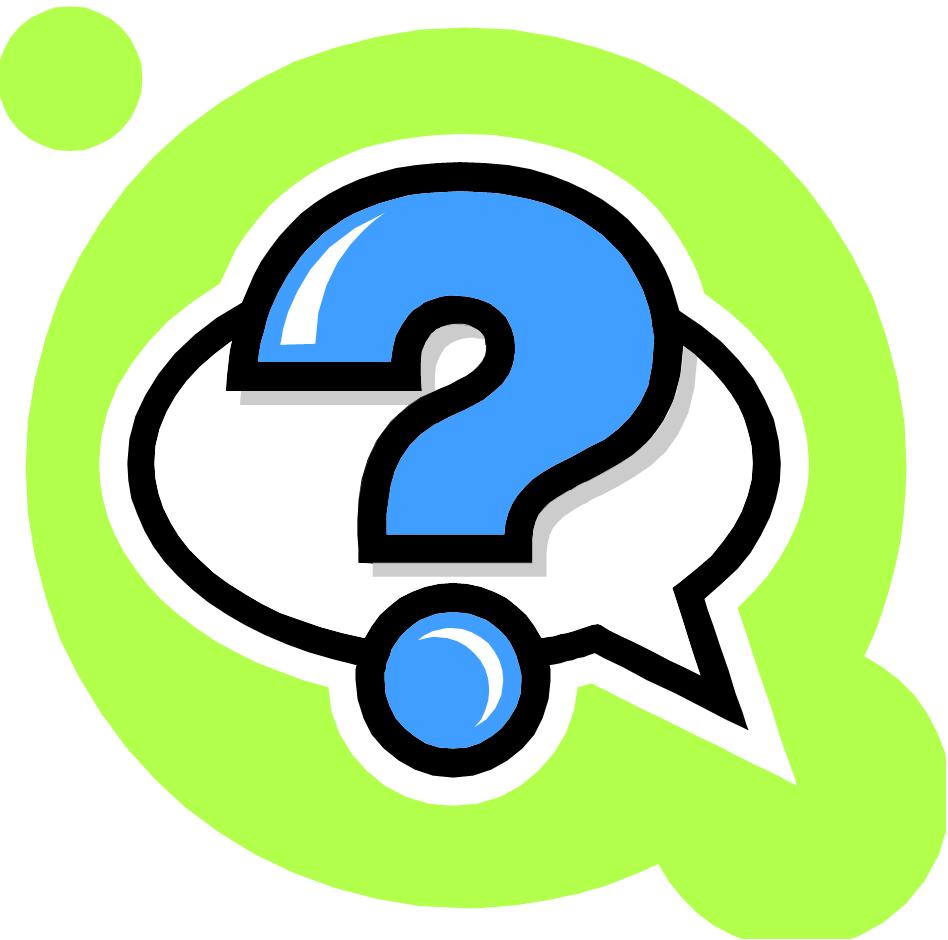 QUESTION          How has the Constitution lasted through changing times?FOCUS QUESTION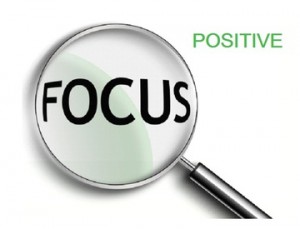 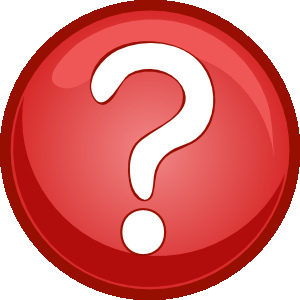 What are the purposes of the amendment process & its effect on the Constitution & our Federal Republic?ObjectivesIdentify the four different ways by which the Constitution may be formally changed.Explain how the formal amendment process illustrates the principles of federalism and popular sovereignty.Understand that several amendments have been proposed, but not ratified. Outline the 27 amendments that have been added to the Constitution.Key Terms      amendmenta change to the written words of the Constitution      ratificationthe act of approving a proposed amendment      formal amendmentone of four ways to change or add to the written language of the Constitution      Bill of Rights the name given to the first ten amendments to the Constitution, which guarantee many basic freedoms; all ten amendments were ratified in 1791Introduction  How has the Constitution been amended through the formal amendment process?Changing withthe Times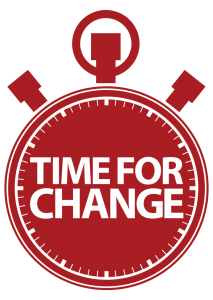 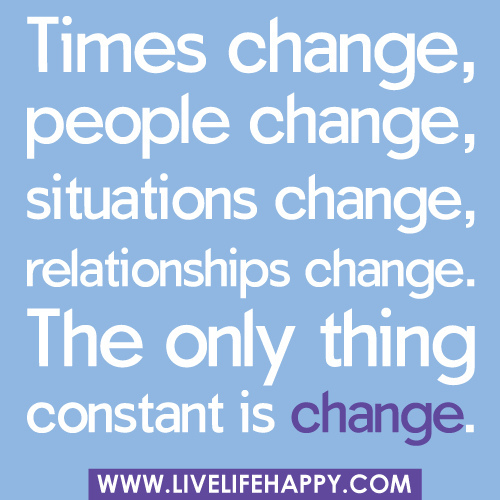 The Amendment Process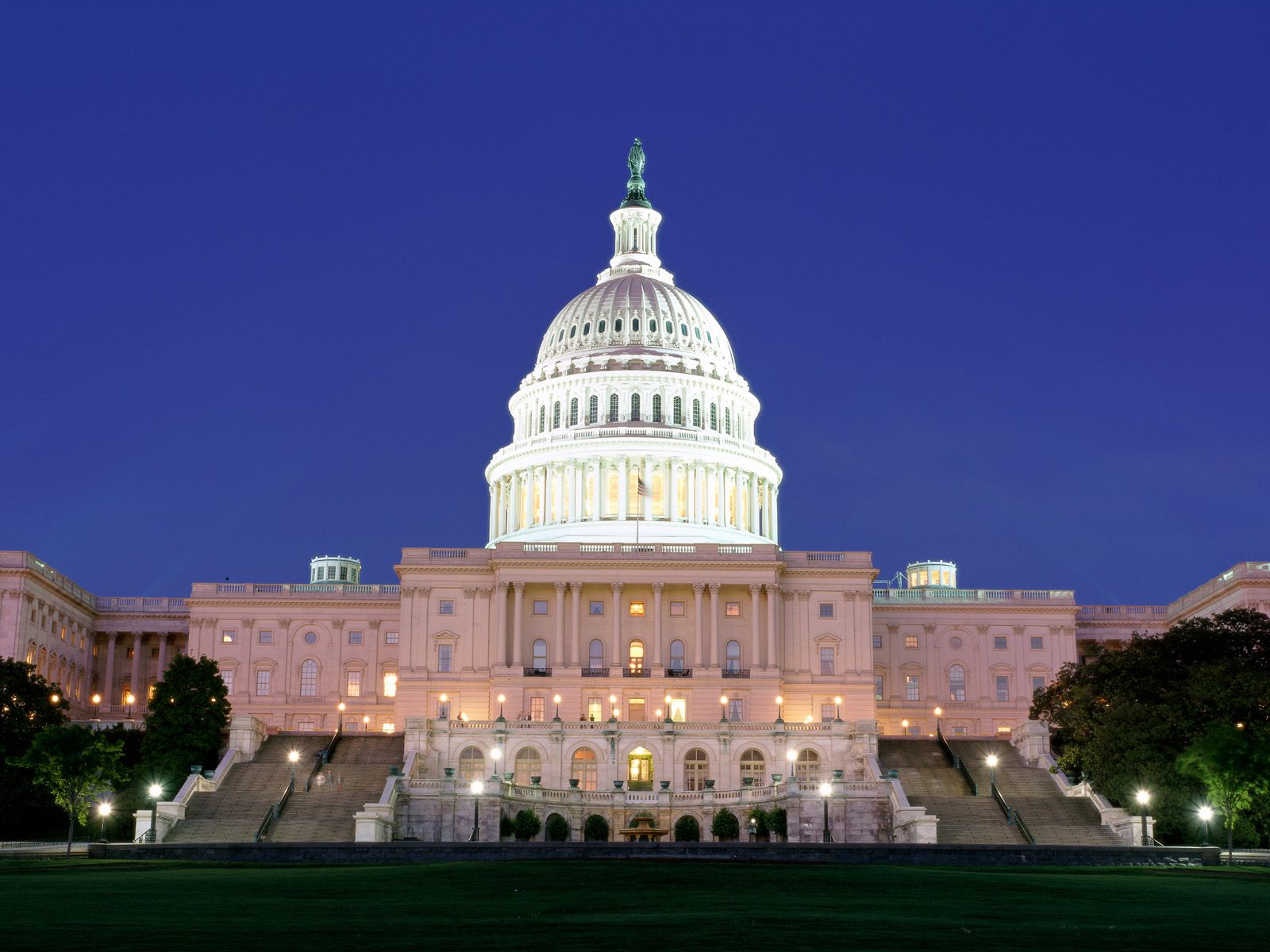 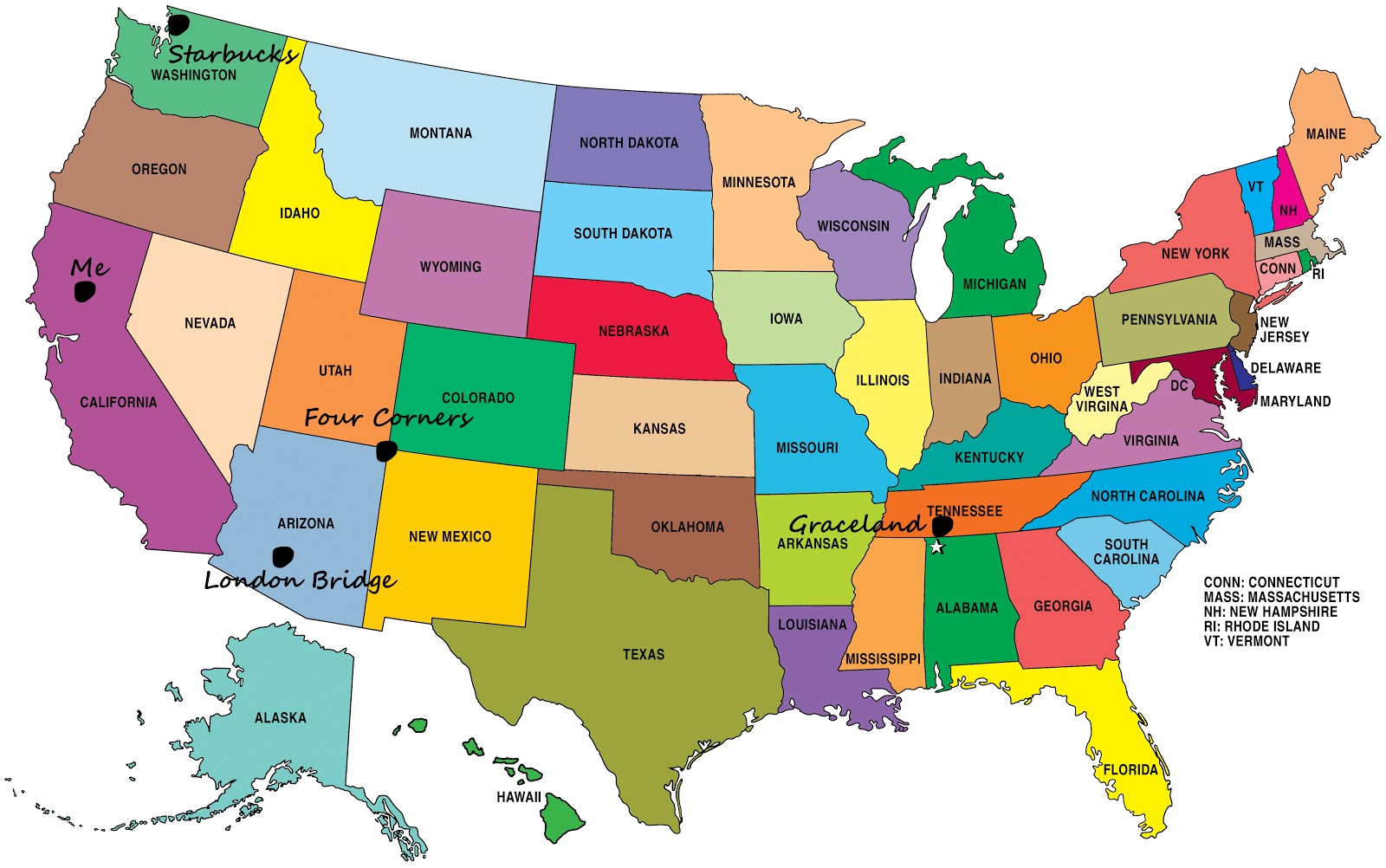 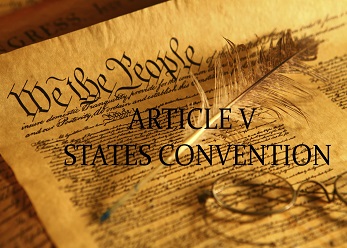 Federalism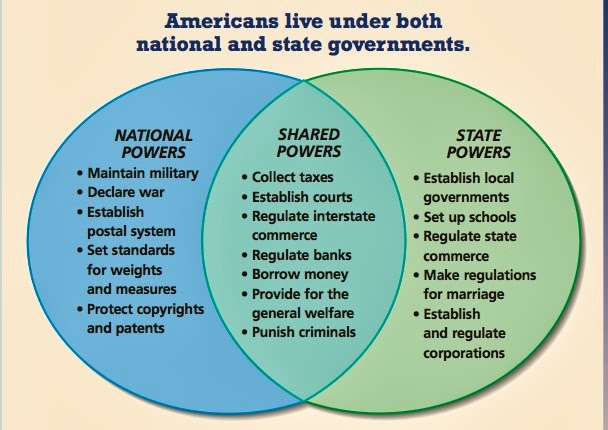 CHECKPOINT!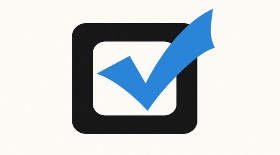 How does the federal amendment process reflect the concept of federalism?Popular Sovereignty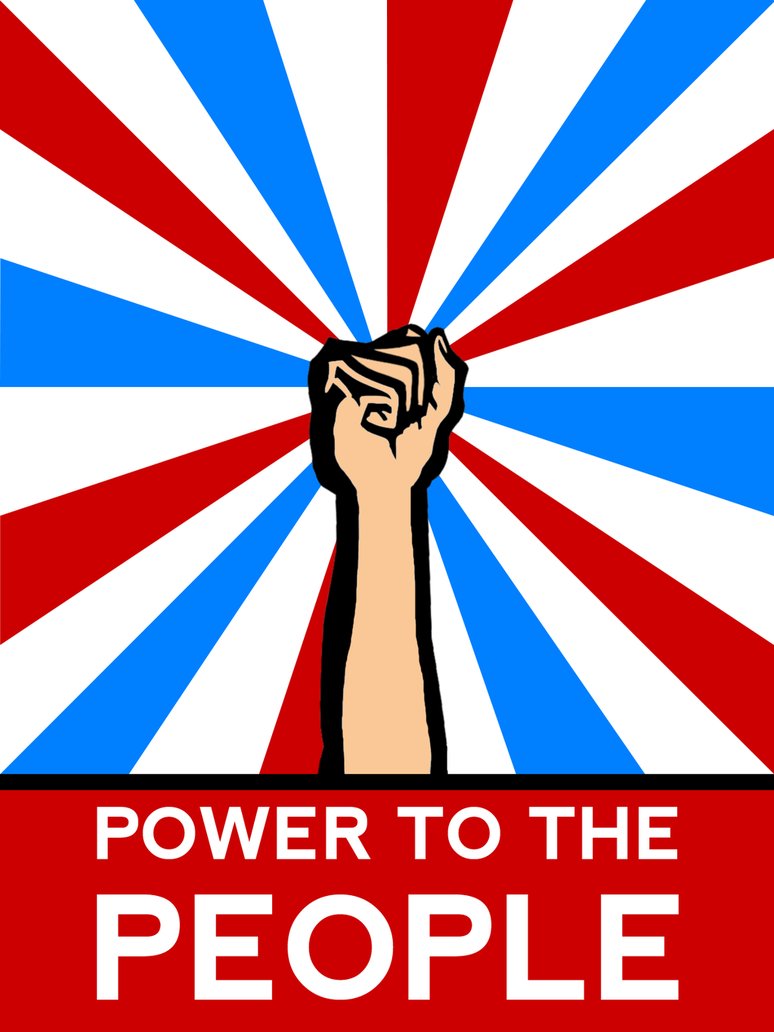 Proposed Amendments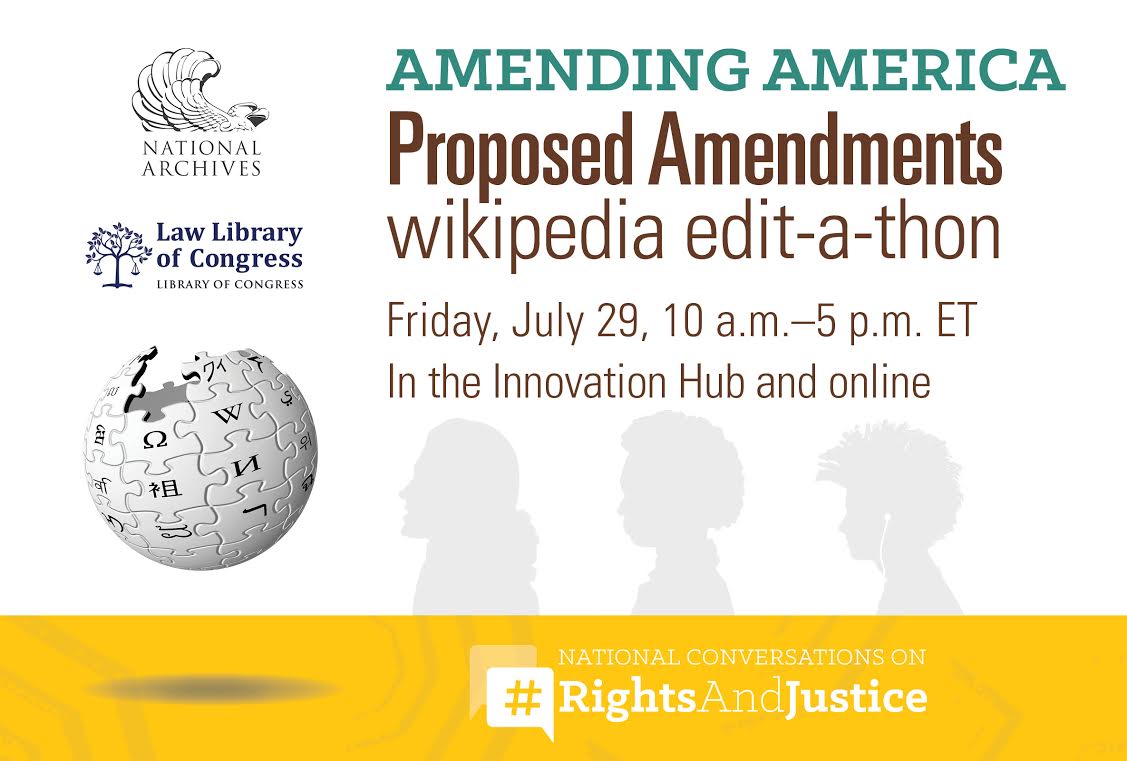 The 27 Amendments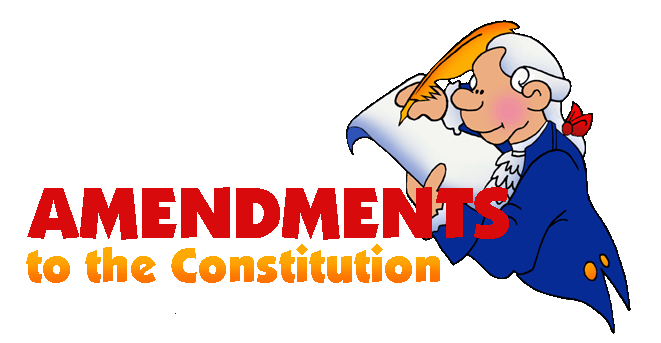 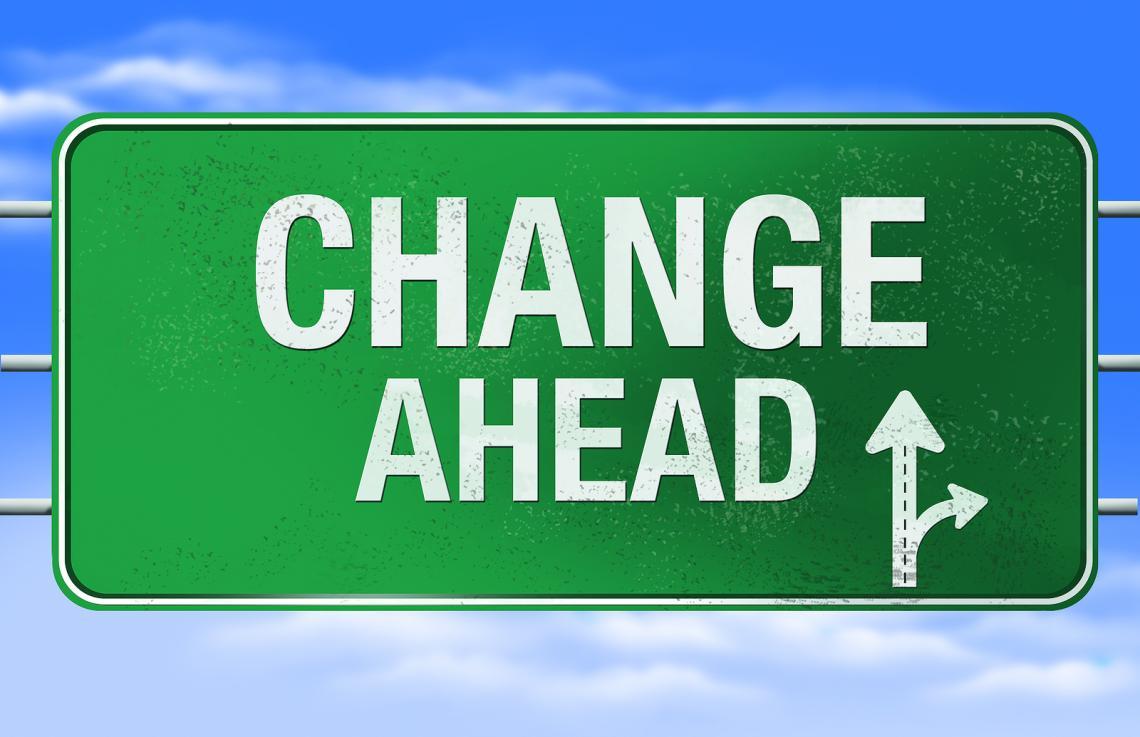 The 27 Amendments, (Cont’d)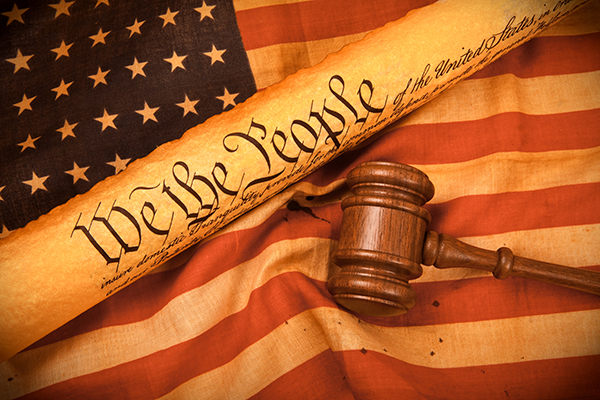 CHECKPOINT!ESSENTIAL QUESTION REVIEWWhat effects have the 27 amendments had on the Constitution for it to have lasted through changing times?